Состояние атмосферного воздухаПо данным непрерывных измерений на автоматической станции №1 , установленной в Минске по адресу пр. Независимости 110, 6 и в первой половине дня 7 августа уровень загрязнения воздуха серы диоксидом, азота оксидами, углерода оксидом и бензолом был существенно ниже нормативов качества.По данным непрерывных измерений, превышение норматива качества по твердым частицам, фракции размером до 10 микрон в 1,2 раза отмечено в воздухе Солигорска. По данным непрерывных измерений, среднесуточные концентрации твердых частиц, фракции размером до 10 микрон в воздухе Гродно, Новополоцка, Гомеля, Жлобина, Могилева (пер. Крупской) и Мозырского промузла варьировались в пределах 0,2-0,4 ПДК, в воздухе Минска, Солигорска, Бреста и Могилева (пр. Шмидта)– не превышали 0,2 ПДК.Среднесуточные концентрации твердых частиц, фракции размером до 
10 микрон, 6 августа 2018 года          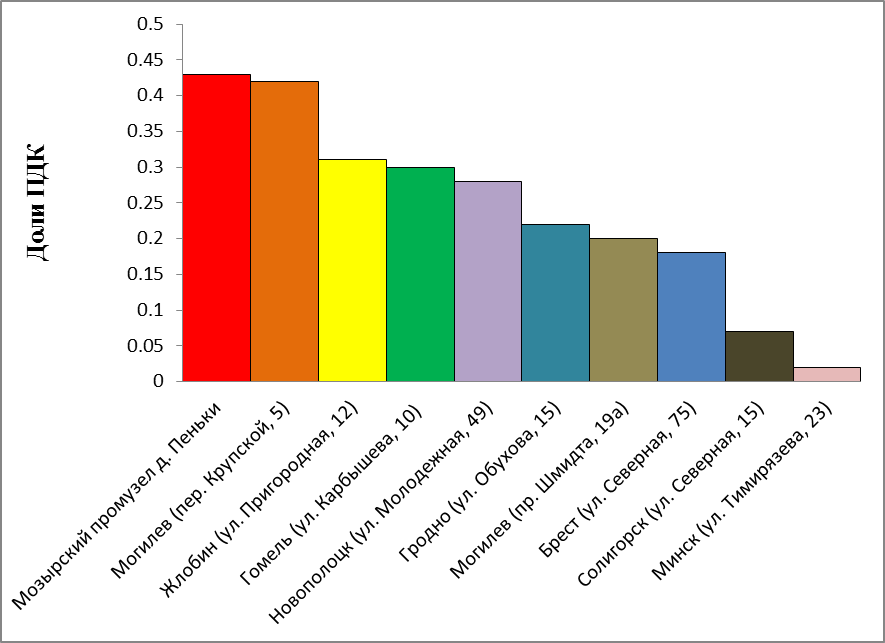 